Pausenengel stiegen hoch hinaufAm Mittwoch, dem 22.5.19 fuhren die Pausenengel der Comeniusschule zum Klettern in die Kletterhalle am Petersberg. Der Ausflug war die Belohnung dafür, dass jeder Pausenengel ein Jahr lang, wöchentlich ein bis zwei seiner Pausen dafür opferte, die aufsichtführenden Lehrerinnen in den Pausen zu unterstützen, indem sie Kindern halfen und Streit schlichteten. 
Die Hin- und Rückfahrt erfolgte mit öffentlichen Verkehrsmittel, wobei die Busfahrer uns sehr freundlich und hilfsbereit zu den Anschlussfahrzeugen lotsten, sodass alle Umstiege reibungslos klappten. 
In der Kletterhalle wurden wir von einem dreiköpfigen Trainerteam empfangen. Eine Gruppe konnte sofort die Gurte anziehen und losklettern, während die andere Gruppe mit Bouldern (Klettern ohne Seil in Absprunghöhe) begann. 
Alle Schülerinnen und Schüler wuchsen über sich hinaus und viele erreichten, natürlich gut gesichert, das Dach der Halle. 
Ein besonderer Dank geht an den Förderverein der Schule, der einen großen Teil der Kosten übernahm, außerdem an Frau Klitsch, Frau Bindernagel und die mithelfenden Eltern, ohne die der Ausflug nicht hätte durchführt werden können. 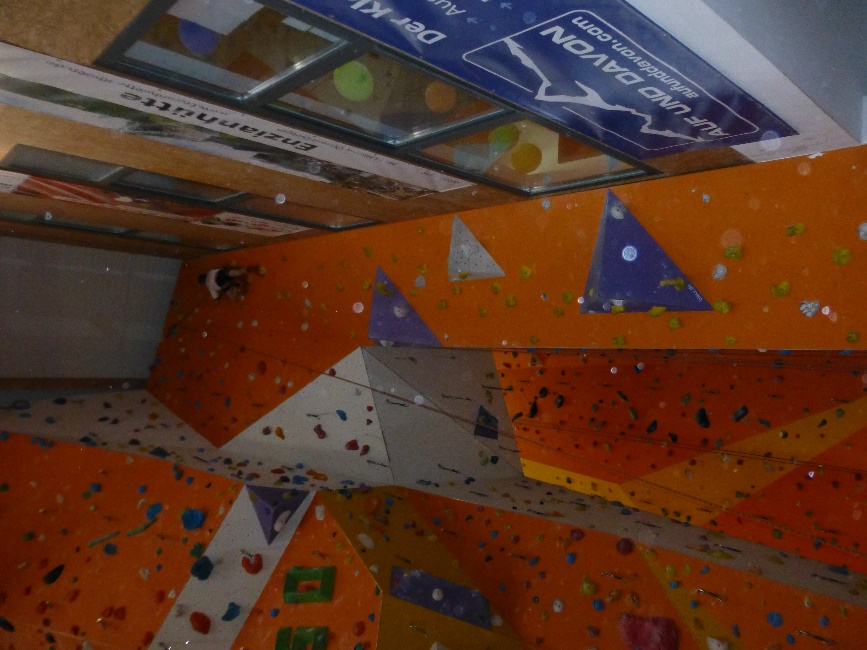 